  FUNDACIÓN EDUCACIONAL SEG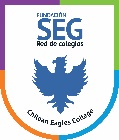 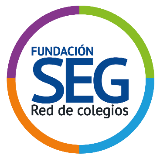    DEPARTAMENTO DE LENGUAJE  PROFESORA TERESA NAHUELAN JEREZGUÍA DE APRENDIZAJE NIVEL 3º BÁSICO  LENGUAJE  Guía 2                      					    NOMBRE:……………………………………………………………………………………………………………………………………Lee el siguiente texto y responde cada pregunta con mayúscula y oración completa.Después de terminada, pégala en tu cuaderno. Puedes también utilizar los textos que vas a leer para realizar una copia en tu cuaderno. 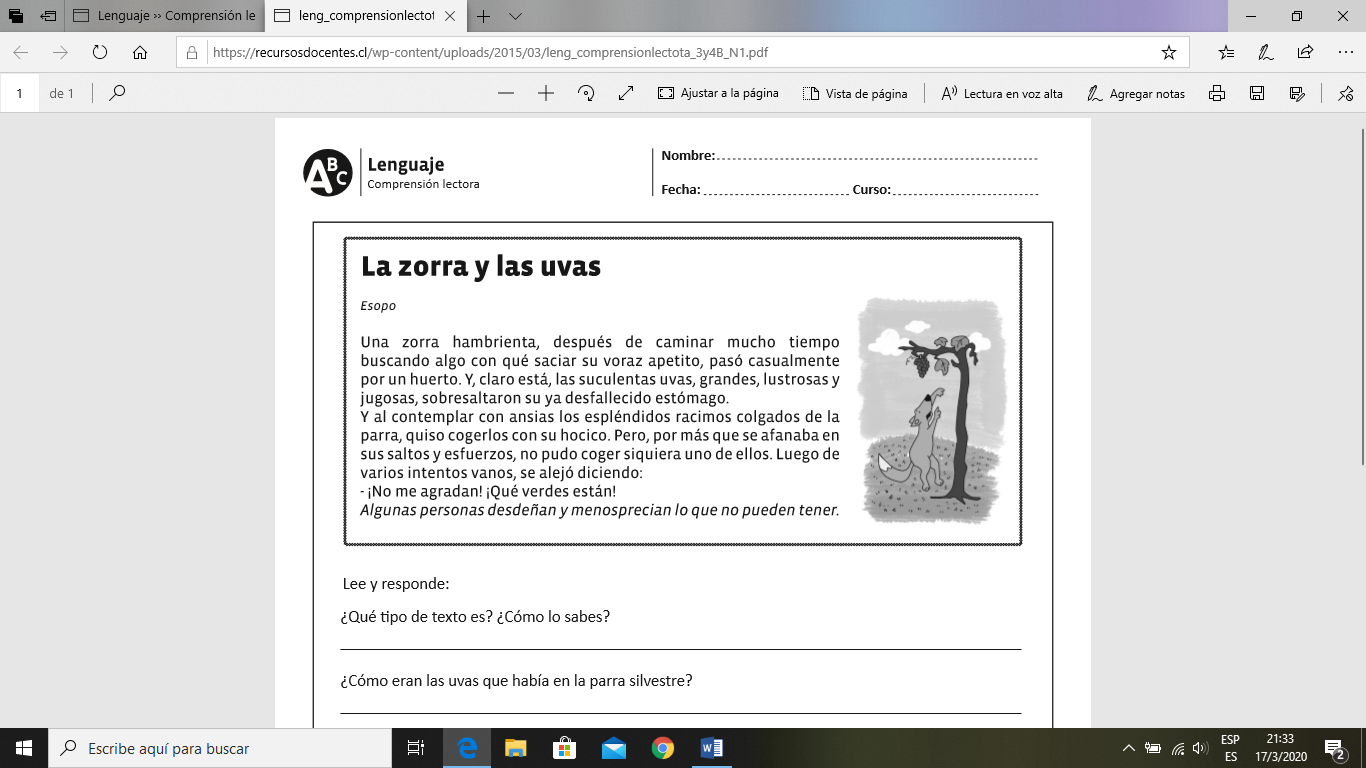 I.Busca en el diccionario el significado de las siguientes palabras y escribe una oración con cada una de ellas:1.Saciar:………………………………………………………………………………………………………………………………………………………………………………………………………………………………………………………………………………………Oración:………………………………………………………………………………………………………………………………………………………………………………………………………………………………………………………………………………………2.Voraz…………………………………………………………………………………………………………………………………………………………………………………………………………………………………………………………………………………………Oración:………………………………………………………………………………………………………………………………………………………………………………………………………………………………………………………………………………………3.Casualmente:…………………………………………………………………………………………………………………………………………………………………………………………………………………………………………………………………………….Oración:………………………………………………………………………………………………………………………………………………………………………………………………………………………………………………………………………………………4.Suculentas:…………………………………………………………………………………………………………………………………………………………………………………………………………………………………………………………………………………..Oración:………………………………………………………………………………………………………………………………………………………………………………………………………………………………………………………………………………………5.Espléndidos:……………………………………………………………………………………………………………………………………………………………………………………………………………………………………………………………………………….Oración:………………………………………………………………………………………………………………………………………………………………………………………………………………………………………………………………………………………6.Afanaba:……………………………………………………………………………………………………………………………………………………………………………………………………………………………………………………………………………………Oración:………………………………………………………………………………………………………………………………………………………………………………………………………………………………………………………………………………………II.- Responde las preguntas de la 1 a la 6, marcando con una X la alternativa correcta. Recuerda utilizar marcador o lápiz de color para encontrar tus respuestas.1¿Qué tipo de texto es? a) una recetab) Un cuentoc) Una fábulad) Un texto informativo2.-¿ Cuál es el propósito del texto que leíste?a) Seguir instrucciones de cómo alcanzar las uvas.b) Expresar sentimientos sobre los zorrosc) Informar sobre los zorros.d)  Contar una historia sobre una zorra.3.¿Cómo eran las uvas que había en la parra silvestre?a) grandes, brillantes y jugosas.b) jugosas, amargas y lustrosas.c) gigantes, secas y brillantes.d) apetitosas, pequeñas y brillantes.4.¿Por qué la zorra quiso comerse las uvas?a) Porque quería llevar a su casa.b) Porque tenía hambre.c) Porque tenía sed.d) Porque era muy golosa.5.¿Qué problema tuvo la zorra ? a) Estaban muy grandes las uvas y no se las podía.b) Apareció el dueño del huerto.c) Estaban muy altas las uvas y no las alcanzaba.d) Estaban muy jugosas y se le reventaban.6.¿Por qué crees tú que la zorra dijo: “No las quiero comer. No están maduras”a) Porque estaban verdes.b) Porque ya se le había quitado el hambre.c) Porque estaban muy altas.d) Porque no quiso reconocer que no logró su objetivo.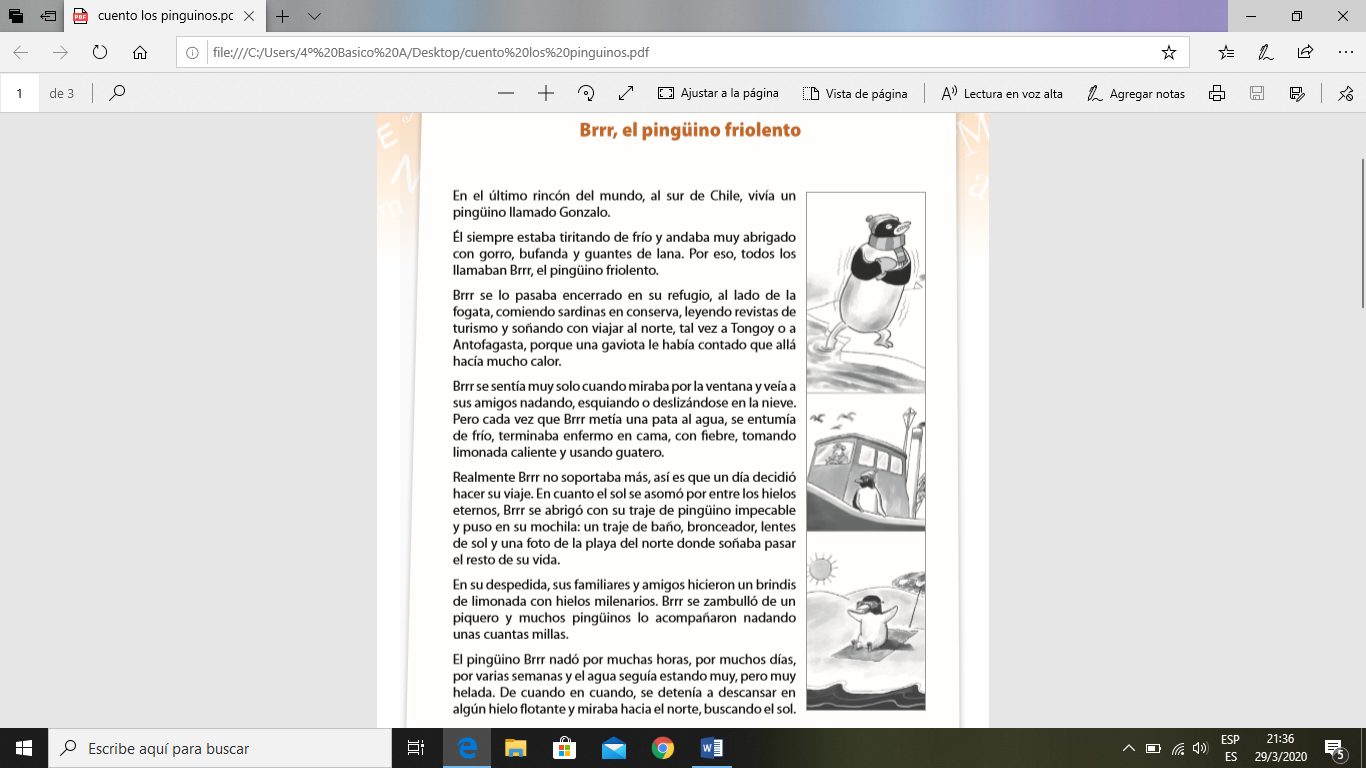 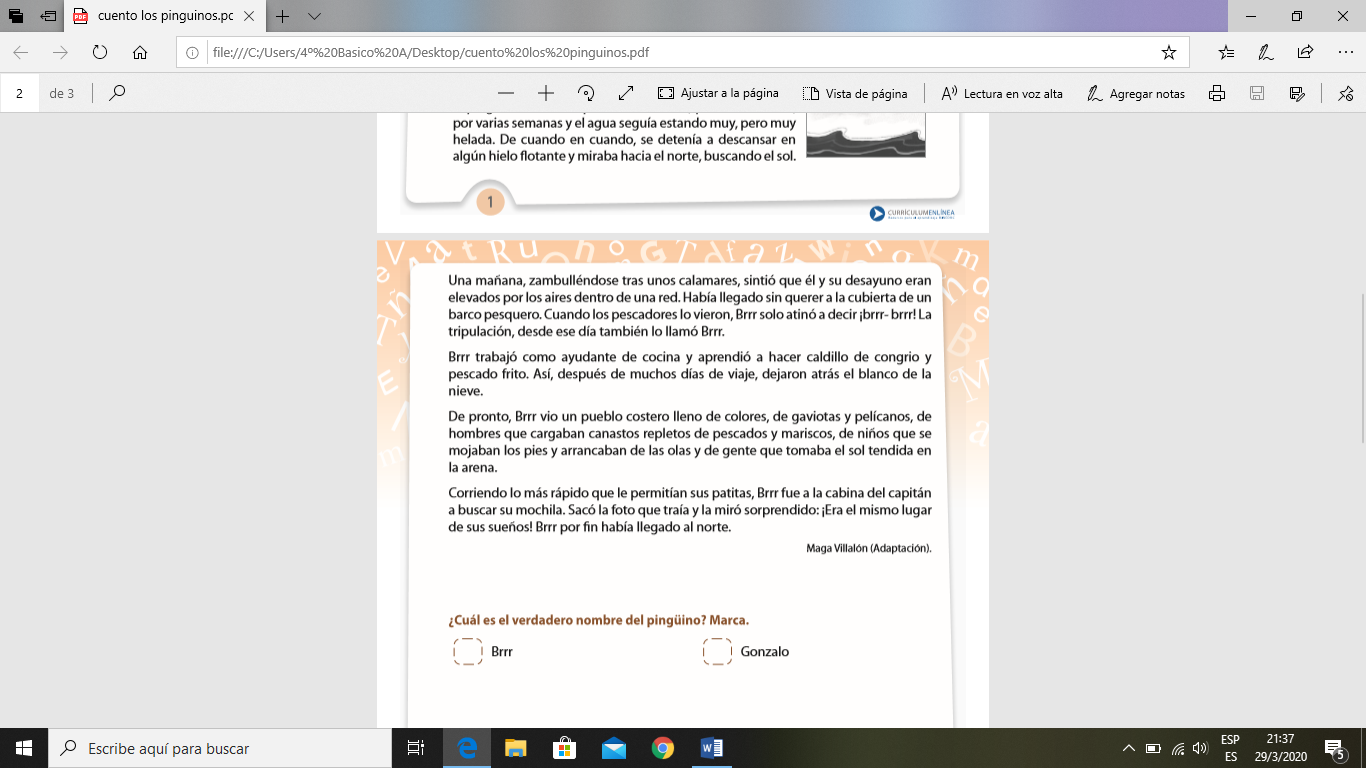 II Completa la oración. Responde subrayando en el texto donde aparece la respuesta o las pistas que te ayudarán a responder. Ocupa tu destacador o lápiz rojo u otro color.7.- El pingüino se llamaba………………………………………………………………………8.-Lo llamaban…………………………………………………….., porque ……………......................................……………………………………………………………………………………………………………………………………………..9.- El pingüino en su refugio hace varias actividades como por ejemplo……………………...........…………………………………………………………………………… , ………………………………………………………………y…………………………………………………………………………………………………………………………………………….10.- Soñaba con viajar a Antofagasta o Tongoy porque………………………………………………………………………………………………………………………………………………………………………………………………………..……………………………………………………………………………………………………………………………………………..11.- El problema de Gonzalo era………………………………………………………………………………………….…………………………………………………………………………………………………………………………………………………………………………………………………………………………………………………………………………………………12.Un día ya no soportó más y decidió……………………………………………………………………………………………………………………………………………………………………………………………………………………………..…………………………………………………………………………………………………………………………………………….13. Durante su viaje sin querer llegó……………………………………………………………………………………..……………………………………………………………………………………………………………………………………………..……………………………………………………………………………………………………………………………………………..14.- Finalmente, el pingüino friolento……………………………………………………………………………………………………………………………………………………………………………………………………………………………………………..………………………………………………………………………………………………………………………………………………….III Opinión con fundamento.RECUERDA: ¿CÓMO RESPONDER?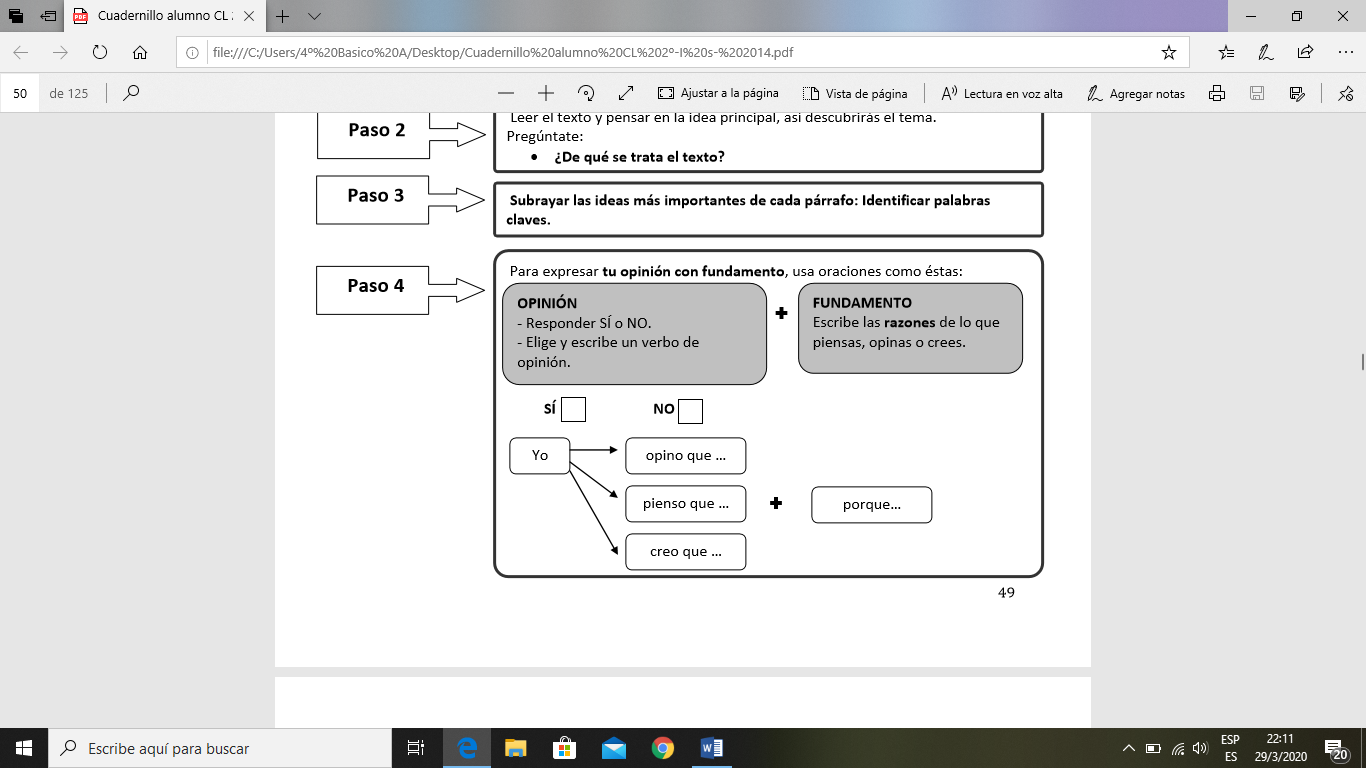 15.- ¿ Qué crees que sintió el pingüino al final de la historia? ¿ Por qué?……………………………………………………………………………………………………………………………………………………………………………………………………………………………………………………………………………………………………………………………………………………………………………………………………………………………………………………………………………………………………………………………………………………………………………………………………………………………………………………………………………………………………………………………………………………………16.-Realiza un dibujo de lo que más te gustó del cuento.